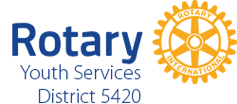 2018 Rotary District 5420 Youth Conference Code of Conduct & Liability WaiverThe 2018 Rotary District 5420 Youth Conference will be held April 20-21, 2018 in Springdale, Utah.  To keep costs low while allowing young Rotarians to stay together, the Rotary District 5420 Youth Program has reserved two large campgrounds (E6 & E7) at the Watchman Campground, right outside Zion National Park.  For more details about the conference, click here.  Check out the schedule by clicking here.  Contact Miriam Barth with questions or concerns before or during the conference:  youthrotary@gmail.com, 801-599-3299.  To ensure that we provide a safe, quality experience for our participants, we ask that every participant understand how to best prepare for their trip, as well as read, understand and agree to our Code of Conduct.  Registration & Cost:  Click here to register before April 8. Registration is $20/person + camping & meals. Payments can be made by clicking here.Schedule:  The official "conference" starts Friday April 20 @ 2pm and goes until Saturday April 21 @ 1pm, but camping is available April 19-21.  Click here for tips on seeing Zion and here for the schedule.  Transportation: to & from the conference is up to each participant. In Springdale, we'll be utilizing the free shuttles which come every 12 mins.  Click here for shuttle times & info.  What to bring:  In addition to regular travel toiletries, clothing bike & lock, instrument, etc., each participant is responsible to bring their own weather-appropriate clothing, shoes and camping gear, including a tent, sleeping bag, sleeping pad, pillow, camping chair, flashlight, etc.  Late April in Zion can get up to 80 degrees, and as low as 40 degrees. There can also be lots of wind & rain, so plan accordingly. If the forecast predicts extreme conditions, we may need to cancel the event.  Showers are available at Zion Outfitters until 10:30pm, which is walking distance from our campsite. All participants must agree to respect the direction of their Rotary leaders, and comply with Code of Conduct below.  Any participant who violates the Code of Conduct will be sent home at their own expense.  I understand that co-ed sleeping, unless the individuals are married or family is not allowed.  I understand that adults and minors are not to share sleeping spaces unless the individuals are related.I understand that public displays of intimate affection is not allowed.I will respect the property rights of others, which includes refraining from stealing, concealment, damage, or misuse of the property of others.I am not involved nor will I become involved in drug use, including possession, use, or distribution of any narcotic, dangerous, or illegal drugs (as defined by U.S. or UT law), except as prescribed by a licensed medical practitioner. I understand that underage drinking is prohibited.I will respect the rights of others, which includes not physically or verbally abusing any person, sexually harassing any person, or engaging in behaviors which endanger the health or safety of myself or others, not obstructing or disrupting the privacy of others, or the performance of our activities. I will stay with the group, and participate in all activities. No participant will go out alone. Any attempt to do so will be considered willful contempt for the Code of Conduct. I verify my understanding and commitment to the Code of Conduct by placing my initials here: __________For parents/guardians of a minor, I verify that I have read and understand the Code of Conduct by placing my initials here:  _________________Liability WaiverI agree as follows: I fully understand and acknowledge that there are risks inherent in this type of trip, including weather, property damage, physical harm, etc. Participating in the 2018 Rotary District  5420 Youth Conference exposes me to risks, dangers, and hazards, and my participation may result in injury or illness including, but not limited to, bodily injury, disease, other ailments that could cause serious disability or death  These risks and dangers may arise from foreseeable or unforeseeable causes including, but not limited to, group leader decision-making, and other risks, hazards and dangers that are integral to recreational activities that take place in a wilderness, outdoor environment.  By my participation in this conference, I assume all risks and dangers and all responsibility for any losses and/or damages, whether caused in whole or in part by the negligence or other conduct of the leaders, volunteers or agents involved in Rotary.I voluntarily agree to release, waive, discharge, hold harmless, defend and indemnify Utah Rotary, its leaders, volunteers and agents from claims, actions or losses for bodily injury, property damage, wrongful death, loss of services or otherwise which may arise out of my participation in the conference. As a parent or legal guardian of a participant under 18 years of age, I have read and voluntarily agreed that said minor may participate in this activity, and I sign this release on their behalf. In addition, I give Rotary District 5420, its leaders, volunteers and agents permission to treat said minor in case of illness, injury, emergency, or accident. Should emergency medical services become necessary for the undersigned participant or minor the expenses are the sole responsibility of the participant and not that of Rotary District 5420. I HAVE CAREFULLY READ, UNDERSTAND AND AGREE TO THE CODE OF CONDUCT AND LIABILITY WAIVER AGREEMENT.  I AM AWARE THAT IS A RELEASE OF LIABILITY AND CONTRACT BETWEEN ME AND THE ROTARY DISTRICT 5420 AND SIGN OF MY OWN FREE WILL.Participant/Releasor Printed Name:  ________________________________________________________Participant/Releasor Signature:    ___________________________________________________________Best phone number to reach you:  ____________________________________________________________Date:_________________For participants under 18:Parent/Guardian Printed Name:  ____________________________________________________________Parent/Guardian Signature:  ________________________________________________________________Best phone number to reach you:  ____________________________________________________________Date:_________________